Menüplan Zu jedem Menü gibt es ein Nachtisch, wie Frisches Obst , Joghurt , Pudding je nach Jahreszeit.                                     Änderungen vorbehalten! Eigenproduktion    	     Rindfleisch          	 Schweinefleisch       	 Fisch      	 Geflügel   	 Vegetarisch 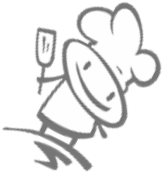 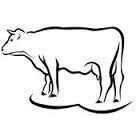 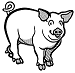 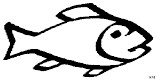 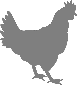 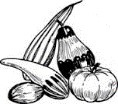      Datum MontagDienstagMittwochDonnerstagFreitag    KW – 4004.10.202105.10.202106.10.202107.10.202108.10.2021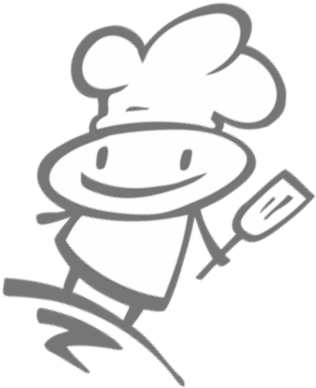 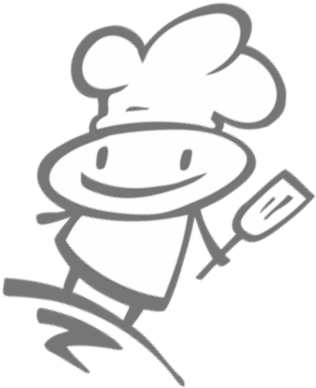 Beilagen Salat 0,50 €  Menü-1   3,50 €     F Hähnchenbrust mit Reis und GemüseZusatzstoffe: 1,7Currywurst und PommesZusatzstoffe: 1,7SALAT-BARGroßer Salat-Teller  nach Wunsch  Chefsalat3,9,a,f,h Thunfischsalat4,3 oder Türkischer Bauern- salat9,a,f  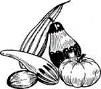 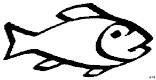 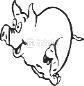 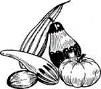 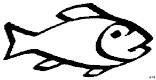 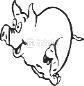 Pizza nach WunschZusatzstoffe: 1,7Backfisch mit gekochten KartoffelnZusatzstoffe: 1,7Beilagen Salat 0,50 € Menü-2  3,50 €       V Reis mit Gemüse 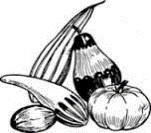 Zusatzstoffe: 1,7PommesZusatzstoffe: 1,7SALAT-BARGroßer Salat-Teller  nach Wunsch  Chefsalat3,9,a,f,h Thunfischsalat4,3 oder Türkischer Bauern- salat9,a,f  Pizza – Magherita oder Broccoli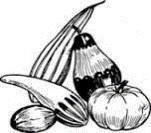 Zusatzstoffe: 1,7Gekochten Kartoffeln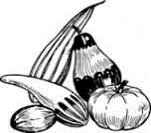 Zusatzstoffe:1,7